TheraChi Healing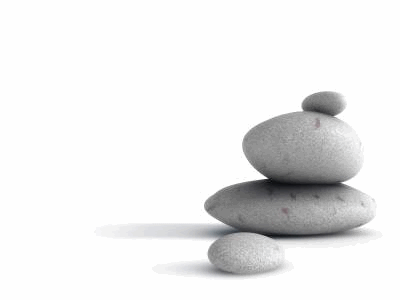 InformationName: ____________________________________		Date: _______________________________________________Phone Number: ________________________		Email: _____________________________________________DOB: __________________Partner Status:  Single/Married/Living w Partner/ Separated/DivorcedChildren:  How Many?  ______   Ages _________________________________________Presenting Concerns (Why you are seeking service):Emotional Symptoms (Eg: Anxiety, Sadness, Fear, Irritability):Physical Symptoms (Eg: Pain, Illness, Discomfort, Weight Loss/Gain)Behavioral Symptoms (Eg: Insomnia, Lashing Out, Addictive or Compulsive Behaviors):Hobbies/Stress Relieving Activities (Eg: Exercise, Yoga, Meditation, Art, Music):Supports In Your Life (Ex: Family Members, Friends, Clergy, Teachers, Mentors):Are you currently or have you ever been in therapy?   Yes/NoWhat are you hoping to get out of this experience?Additional information that may be helpful for me to know: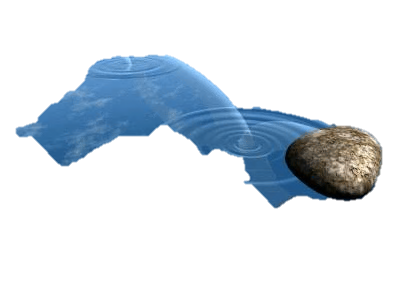 